Конкурс Математических загадок и шуточных задач.Цели:1 .Закрепить изученный материал;2. Способствовать обогащению знаний в области математики;3. Формировать положительную мотивацию учения;4. Развивать мышление, речь, память, творческие способности, интерес к предмету.Ход мероприятия:Организационный момент.О, математика земная!Гордись, прекрасная, собой.Ты всем наукам мать родная,И дорожат они тобой.В веках овеяна ты славой,Светило всех земных светил.Тебя « царицей величавой »Недаром Гаусс окрестил.Строга, логична, величава,Стройна в полёте, как стрела,Твоя немеркнущая славаВ веках бессмертье обрела.Я славлю разум человека,Дела его волшебных рук,Надежду нынешнего века,Царицу всех земных наук!                                             ( Гаусс Карл Фридрих ( 1777 – 1855 ) – немецкий                                                       учёный: математик, физик, астроном, геодезист )- Здравствуйте, друзья! Сегодня у нас с вами викторина « Весёлая математика ». У нас будут две команды и жюри. Ребята давайте делимся 3 команды и придумаем название . Каждый команда будет озвучивать название своих команды . Начинаем!   1.Команда ,,Коммунисты”   2.команда  ,, Ауф”                                    3. команда  ,, Волки”  2. Викторина.1 конкурс « Сосчитай – ка »( задачи задаются командам по порядку, если ответа нет или он неправилен, то ответ даёт другая команда)1.Дед, баба, внучка, Жучка, кошка, мышка тянули, тянули репку наконец вытянули. Сколько глаз увидели репку? (12 )Кузнец подковал тройку лошадей. Сколько подков ему пришлось сделать? (12)2. Один ослик нёс 10 кг сахара, а другой – 10 кг ваты. У кого поклажа была тяжелее? ( одинаковая )Наступил долгожданный декабрь. Погода стояла хорошая. У нас в саду сначала зацвели сливы, а потом три яблони. Сколько деревьев зацвело?                   ( нисколько: в декабре деревья не цветут )3. Около столовой, где обедали лыжники, было воткнуто 20 лыж и 20 палок. Сколько лыжников ходило в поход? ( 10 ) По морю плыло 9 акул. Они увидели косяк рыб и нырнули в глубину. Сколько акул осталось в море? ( 9 ) 4. В комнате четыре угла. В каждом углу сидит по кошке. Напротив каждой кошки – ещё три кошки. Сколько всего кошек в комнате? ( 4 ) Сколько лет рыбачил старик из « Сказки о рыбаке и рыбке » прежде, чем ему попалась рыбка? (30 лет и 3 года)                                                                                                           5. Сколько лап у двух медвежат? (8) Сколько ног у трёх коров? (12)В этом конкурсе выигрывали команда ,, Коммунисты” 2 конкурс «Геометрия»(Задачи задаются командам по порядку, если ответа нет или он неправилен, то ответ даёт другая команда)1. Верёвку разрезали на 4 части. Сколько сделали разрезов? (3) У палки два конца. Сколько останется концов, если один конец отпилить? (Будут 2 палки, 4 конца)      2. Найдите и посчитайте сколько треугольников и прямоугольников? (Чертежи прилагаются)   3. Найдите площадь и периметр прямоугольника.  (Чертежи прилагаются)Выиграли команда ,, Коммунисты “ 3 конкурс «Задачи – шутки»(Задачи задаются командам по порядку, если ответа нет или он неправилен, то ответ даёт другая команда)1. Летела стая гусей. Один гусь впереди и два позади, один позади и два впереди, один гусь между двумя и три в ряд. Сколько было гусей? ( 3 ) По дороге шли две мамы, две дочки и бабушка с внучкой. Сколько всего было человек? ( 3 ) 2. Если красный карандаш в 3 раза длиннее синего, то синий…..( в 3 раза короче красного ) Если книга дороже тетради, то тетрадь …..( дешевле книги ) 3. Сколько рогов у 2 коров? (4 ) Двое детей играли в шашки 4 часа. Сколько играл каждый из них? ( 4) 4. Сколько концов у одной палки? ( 2 ) Вова ищет друзей, которые от него спрятались. Вдруг он замечает 8 ног. Сколько детей стоит за забором? ( 4 ) 5. Если петух закричит изо всех сил, то человек проснётся. Сколько надо петухов, чтобы проснулось 4 человека? ( 1 ) Тройка лошадей пробежала 30 км. Сколько км пробежала каждая лошадь? ( 30 )Выиграли команда ,, Волки” 4 конкурс « Кто быстрее »( 6 учащихся из каждой команды идут решать примеры. Чья команда быстрей решит примеры?)54:9 36:663:7 27:380:8 40:481:9 18:232:8 16:412:6 14:7Выиграли команда ,, Ауф” 5. Составить как можно больше слов из букв слова “ТРЕУГОЛЬНИК” (е=ё).(Рог, руль, толь, рот, кит, горн, уголь, урон, китель, кулон, грек, луг, угол, лот, тор, кон, нуль, уклон, укол, лектор, кретин, тенор, тур, гол, тол, корень, рок, укор, лето, утро, игрек, орел, турне, тир, роль, трель, тон, кот, лень, тело, итог, ролик, кино, раут, гик, ель, тик, олень, кол, енот, трек, ток, куль, крот, лук, гель, лён, урок, корь, лорнет, турок, и т.д.)Выиграли команда ,, Ауф” 6. Сколько квадратов изображено?(30)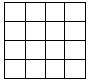 Выиграли команда ,, Коммунисты”7. Перед вами девять равных квадратов, составленных из спичек. Уберите 4 спички так, чтобы получилось пять равных квадратов и не осталось ничего лишнего.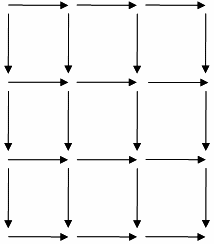 Выиграли команда ,, Коммунисты” 8. Не меняя порядка цифр, расставьте между цифрами числа 1 2 3 4 5 6 7 8 9,    знаки плюсы и минусы, всего три знака, чтобы в результате получилось число 100.123 – 45 – 67 + 89. Выиграли команда ,, Ауф” Итоги: Была  3 команда 1. ,,Коммунисты”   2. ,, Ауф”  3. ,, Волки”   1 место – команда ,,Коммунисты”   ( 40 балл)2 место – команда ,, Ауф”              (30 балл)3 место – команда ,, Волки”            (10 балл)